Załącznik nr 4SZCZEGÓŁOWY OPIS PRZEDMIOTU ZAMÓWIENIAI. Przedmiot zamówienia Przedmiotem zamówienia jest „Przygotowanie do druku Informatora oraz druk i dostawa publikacji do siedziby Zamawiającego”.II. Przedmiot zamówienia obejmuje:Tytuł Publikacji „Informator Podmiotów Ekonomii Społecznej Województwa Łódzkiego 2022 r.”Wykonanie zamówienia zgodnie z wymaganiami Zamawiającego.Dostarczenie publikacji do siedziby Zamawiającego III. Termin realizacjiTermin realizacji zależy od przekazania materiału od Zamawiającego.Wykonawca zobowiązany jest zrealizować przedmiot zamówienia w terminie zadeklarowanym przez Wykonawcę w ofercie, jednak nie dłuższym niż 21 dni kalendarzowych od daty zaakceptowania przez Zamawiającego projektu ostatecznej wersji składu publikacji wraz z  okładką.IV. Szczegółowe informacje:Przygotowanie projektu okładki, skład i łamanie tekstu na podstawie plików Word, JPEG, PDF, zdjęć, dostarczonych przez Zamawiającego - opracowanie grafiki, korekta językowa i techniczna, wydrukowanie, oprawa i dostawa Informatora do siedziby Zamawiającego.Informator będzie miał nadany numer ISBN.Zamawiający przekaże Wykonawcy materiał do druku do 3 dni roboczych od dnia podpisania umowy. Wykonawca w ramach zamówienia jest zobowiązany do wykonania co najmniej dwóch projektów okładki, zgodnie z przekazanym przez Zamawiającego layoutem w terminie do 10 dni roboczych od dnia przekazania materiałów do druku i przesłania ich na przekazany przez Zamawiającego  adres e-mailowy. Zamawiający dokona wyboru jednego projektu okładki.
W przypadku nie zaakceptowania żadnego projektu okładki przez Zamawiającego, Wykonawca jest zobowiązany do przedstawienia kolejnego projektu okładki uwzględniając uwagi Zamawiającego, w terminie 1 dnia od dnia przekazania przez Zamawiającego uwag do projektu. Wykonawca jest zobowiązany do przedstawiania kolejnych projektów, nanoszenia poprawek każdorazowo w terminie 1 dnia od przekazania przez Zamawiającego uwag, aż do momentu ostatecznego zaakceptowania projektu okładki przez Zamawiającego.Druk Informatora nastąpi po zaakceptowaniu przez Zamawiającego ostatecznej wersji składu publikacji wraz z okładką i musi być on zgodny z zaakceptowanym projektem.Opis przedmiotu zamówieniaV. Przekazanie zamawiającemu wersji elektronicznej publikacji Publikacje elektroniczne będą stanowić odzwierciedlenie wersji drukowanej (z uwzględnieniem wymogów technicznych każdego formatu);Elektroniczna wersja publikacji powinna być przygotowana w sposób umożliwiający zamieszczenie jej na stronie internetowej. VI.WAŻNE Publikacje muszą posiadać odpowiednie logotypy i znaki, umieszczone z zachowaniem rozmiaru, odległości i proporcji zgodnych z Zasadami promocji i oznakowania projektów Regionalnego Programu Operacyjnego Województwa Łódzkiego na lata 2014-2020 http://www.rpo.lodzkie.pl/dowiedz-sie-wiecej-o-programie/wez-udzial-w-promocji-programu/zasady-promocji-i-oznakowania-projektoww tym z Kartą wizualizacji Regionalnego Programu Operacyjnego Województwa Łódzkiego na lata 2014-2020 http://www.rpo.lodzkie.pl/images/Logotypy/KARTA_WIZUALIZACJI_LODZKIE.pdf logotypy i znaki należy umieścić zgodnie z zasadami:systemu identyfikacji wizualnej Urzędu Marszałkowskiego Województwa Łódzkiego http://www.lodzkie.pl/urzad/system-identyfikacjiKsięgi Identyfikacji Wizualnej Województwa Łódzkiegohttp://www.lodzkie.pl/files/Identyfikacja/lodzkie_brand_manual.pdfPrzykładowy układ znaków: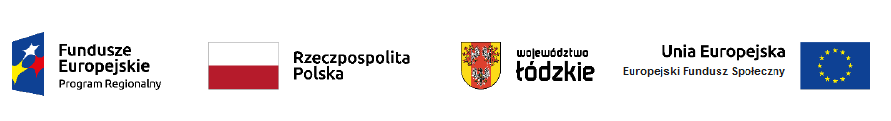 Lp.CechaWymagane parametry1.OpisInformator Podmiotów Ekonomii Społecznej Województwa Łódzkiego 20222.FormatB5, okładka przód i tył razem 4 strony, wnętrze razem 100-130 stron, oprawa klejona, po dłuższym boku3.MateriałWnętrze papier kreda matowa 115 g/m2 (wysokogatunkowa), okładka papier kreda matowa 275 g. (wysokogatunkowa)4.KolorDruk pełno-kolorowy w całym Informatorze5.Technika nadrukuDruk offset wnętrze Informatora, okładka Informatora foliowana/lakierowana punktowo6.KonfekcjonowanieOpakowanie zbiorcze 7.Ilość500 szt.